НЕТ ПОРНОГРАФИИ!Для Республики Беларусь, как и для многих цивилизованных стран, распространение порнографической продукции и произведений, пропагандирующих порнографию, равно как торговля и вербовка людей с целью сексуальной эксплуатации, являются опасными явлениями и представляют собой угрозу национальной безопасности и влекут за собой развитие организованной преступности.В порноиндустрию, как и в торговлю людьми, вовлекается большое количество людей помимо их воли. Преступники ради наживы готовы пойти на все, что будет с их порноактерами и рабами в будущем им безразлично.Но если с торговлей людьми вроде как все понятно, то с изготовлением и распространением порнографических материалов все обстоит совсем по-другому. На первый взгляд, что криминального в том, что кто-то разместил в сети Интернет порнографический ролик с изображением несовершеннолетних? Вроде бы ничего страшного в этом нет. Но проведя анализ за последние годы, становиться ясно, что рост количества преступлений, связанных с половой неприкосновенностью, в частности несовершеннолетних, стремиться вверх. Но и здесь найдутся люди, которые, посмотрев на цифры, скажут, что ничего страшного, подумаешь, увеличилось количество преступлений. Однако за каждой цифрой в отчете стоят детские судьбы, а в некоторые случаях и жизни.Беседуя с преступниками, в большинстве случаев устанавливается факт, что ранее они когда-то и где-то посмотрели порнографический фильм или отрывок с участием несовершеннолетних, и, несмотря на то, что в большинстве случаев такие фильмы являются постановочными, им захотелось это попробовать в реальности, и не важно, какой ценой.Поэтому, чтобы противостоять этим негативным явлениям, необходимо усилие не только правоохранительных, но и других государственных органов, а также институтов гражданского общества.Так, сотрудниками ОВД Минской области, не без помощи общественности, в первом полугодии 2013 года зарегистрировано 22 преступления, связанных с распространением порнографических материалов, из которых 3 - с участием несовершеннолетних, также выявлено 6 преступлений против половой неприкосновенности несовершеннолетних.Хочется отметить, что не смотря на кажущуюся легкомысленность такого вида преступлений как распространение порнографии, законодатели всего мира подходят к наказанию за их совершение с особой стороны. В Республике Беларусь за первое полугодие 2013 года имеются случаи вынесения обвинительных приговоров с лишением свободы на срок от 3-х лет в колониях усиленного режима.В настоящее время в уголовном кодексе Республики Беларусь ответственность за распространение порнографии предусмотрена ст.ст. 343 и 3431:Статья 343. Изготовление и распространение порнографических материалов или предметов порнографического характера1. Изготовление либо хранение с целью распространения или рекламирования, либо распространение или рекламирование порнографических материалов или печатных изданий, изображений, иных предметов порнографического характера, либо публичная демонстрация кино- или видеофильмов порнографического содержания – наказываются общественными работами, или штрафом, или исправительными работами на срок до двух лет, или арестом на срок до шести месяцев.2. Те же действия, совершенные группой лиц по предварительному сговору либо организованной группой или с использованием глобальной компьютерной сети Интернет, иной сети электросвязи общего пользования либо выделенной сети электросвязи, а равно распространение или рекламирование заведомо несовершеннолетнему порнографических материалов или печатных изданий, изображений, иных предметов порнографического характера, совершенные лицом, достигшим восемнадцатилетнего возраста, либо демонстрация этим лицом заведомо несовершеннолетнему кино- или видеофильмов порнографического содержания –наказываются лишением свободы на срок от двух до четырех лет.Статья 3431. Изготовление и распространение порнографических материалов или предметов порнографического характера с изображением несовершеннолетнего1. Изготовление либо хранение с целью распространения или рекламирования, либо распространение или рекламирование порнографических материалов или печатных изданий, иных предметов порнографического характера с изображением заведомо несовершеннолетнего, либо публичная демонстрация кино- или видеофильмов порнографического содержания с таким изображением –наказываются исправительными работами на срок до двух лет, или арестом на срок до шести месяцев, или ограничением свободы на срок до четырех лет, или лишением свободы на тот же срок.2. Те же действия, совершенные лицом, ранее совершившим преступления, предусмотренные настоящей статьей или частью 2 статьи 343 настоящего Кодекса, либо группой лиц по предварительному сговору или с использованием глобальной компьютерной сети Интернет, иной сети электросвязи общего пользования либо выделенной сети электросвязи, а равно использование заведомо несовершеннолетнего для изготовления порнографических материалов, печатных изданий или иных предметов порнографического характера с его изображением –наказываются лишением свободы на срок от трех до восьми лет с конфискацией имущества или без конфискации.3. Действия, предусмотренные частями 1 или 2 настоящей статьи, совершенные организованной группой, а равно использование заведомо малолетнего для изготовления порнографических материалов, печатных изданий или иных предметов порнографического характера с его изображением – наказываются лишением свободы на срок от пяти до тринадцати лет с конфискацией имущества или без конфискации.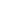 